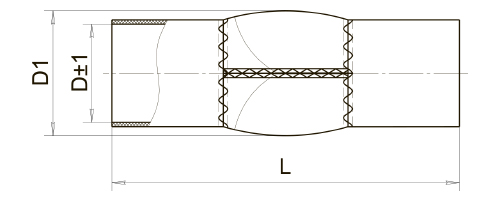 ПКС АЛМ-19 имеет одну створку; АЛМ-21 имеет две створки; АЛМ-23, 25, 27 - три створки.Обозначение ПКСD, ммНе болееL, ммАЛМ-191822,0от 69 до 108АЛМ-212026,0от 71 до 101АЛМ-232228,0от 73 до 103АЛМ-252430,0от 75 до 105АЛМ-272632,0от 78 до 107Торговая маркаМодель ПКСРазмер ПКС"ЕвРос-Ми"АЛМ19, 21, 23, 25, 27"ЕвРос-Ми"АЛМ19, 21, 23, 25, 27